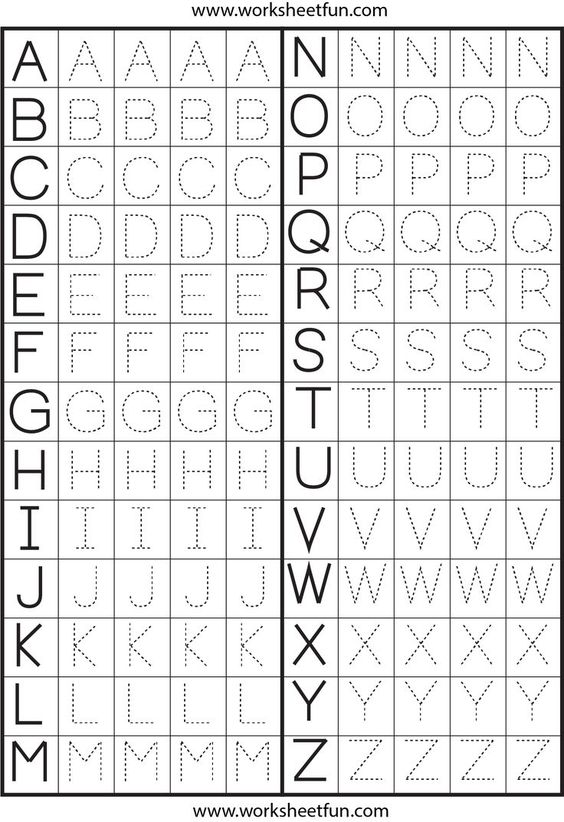 Nájdi a prečiarkni v riadku presne to, čo je prvé, hrubo vytlačené.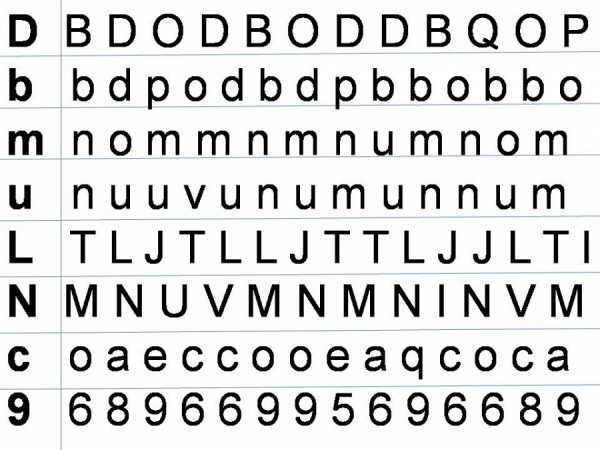 Nájdi na obrázku 4 hviezdičky a vyfarbi ich.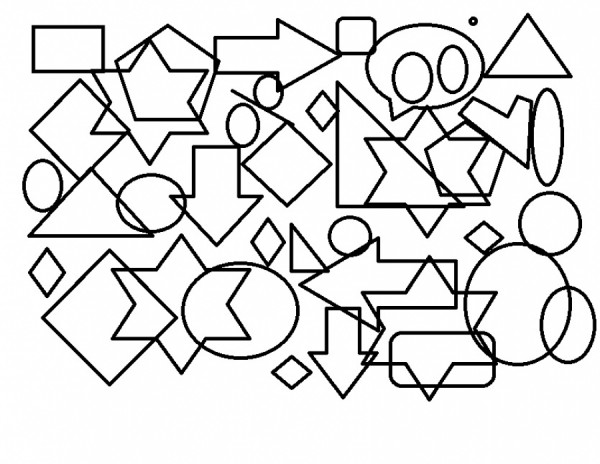 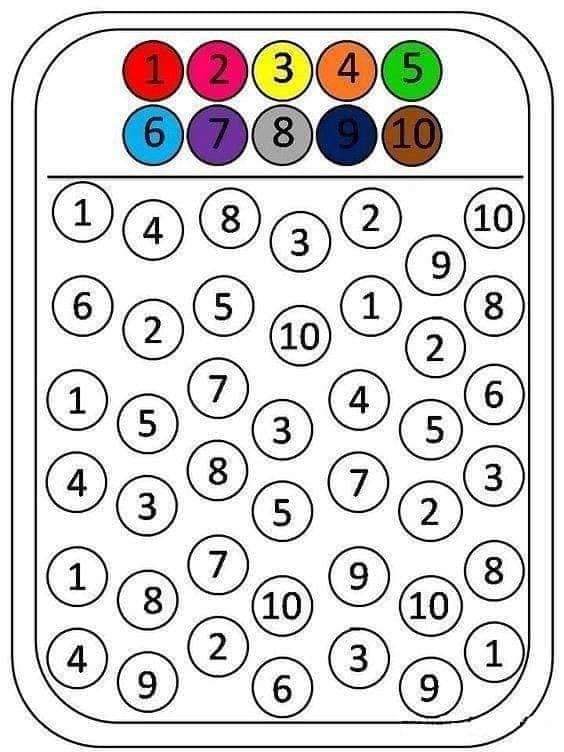 